ANNEX 1Gwent SAR Performance up to and including March 2024.  Please see information below: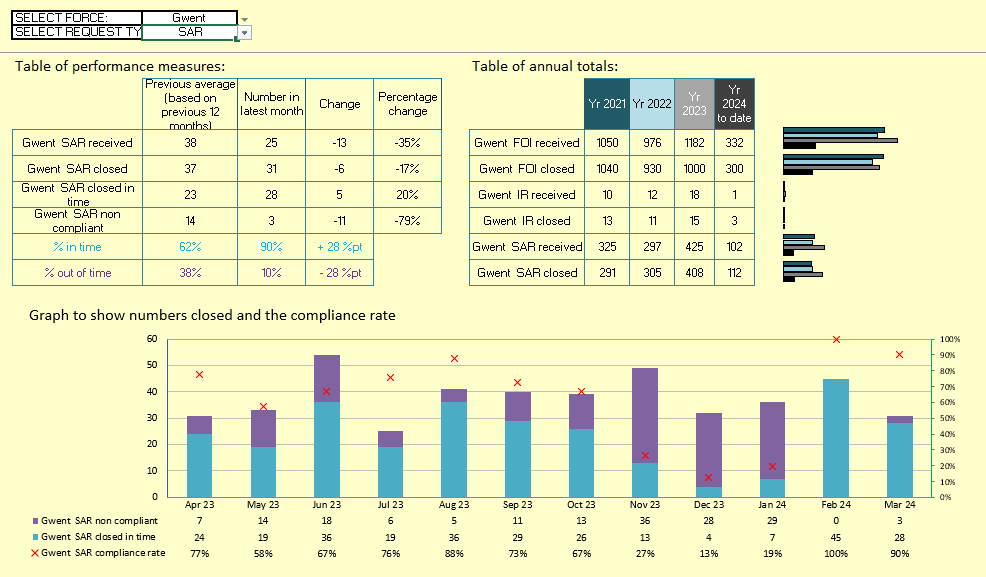 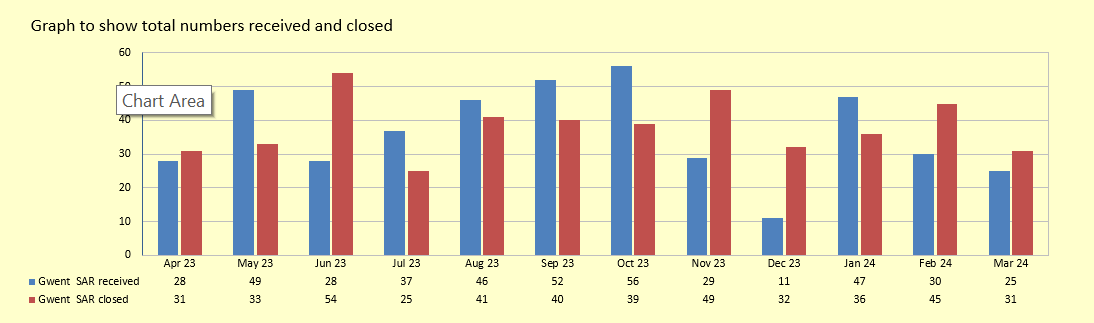 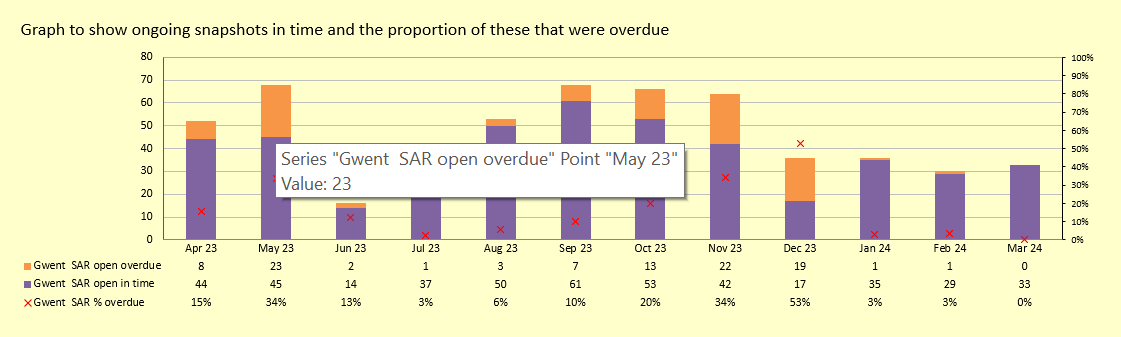 FOI Performance up to and including March 2024.  Please see information below: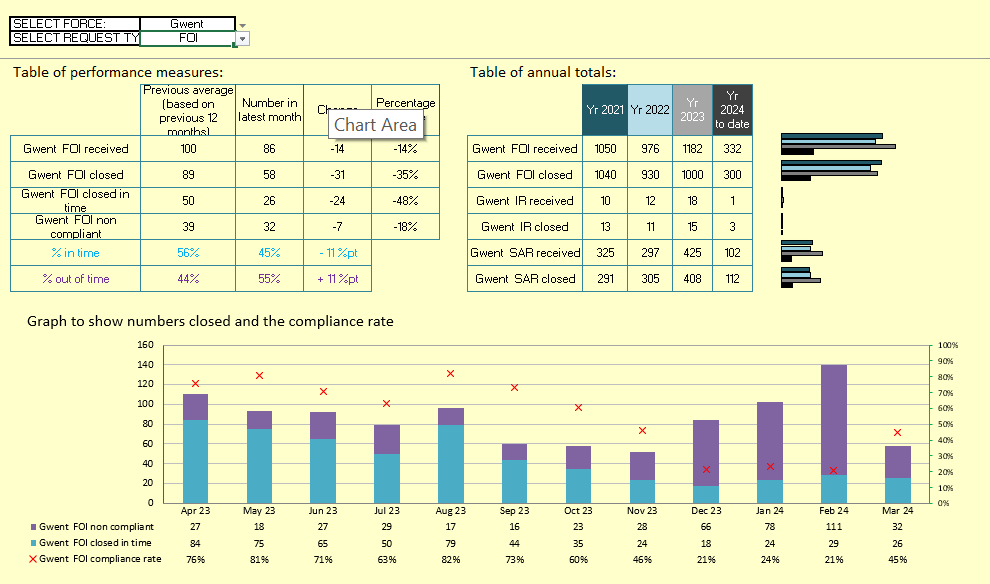 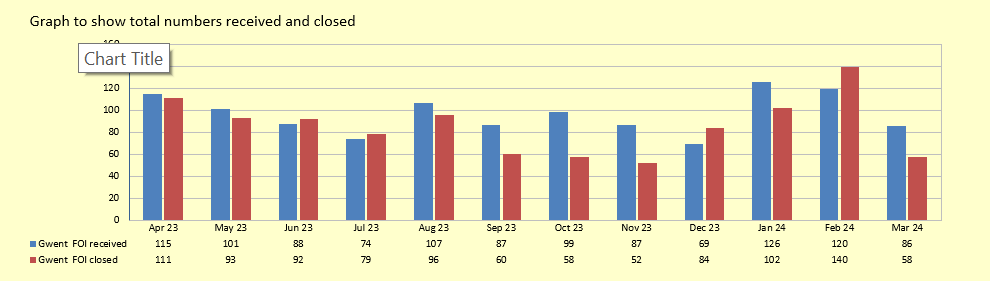 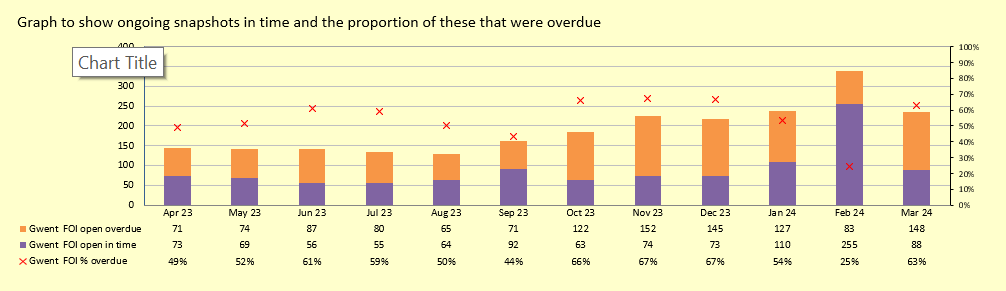 FOI (Internal Reviews) Performance up to and including March 2024.  Please see information below: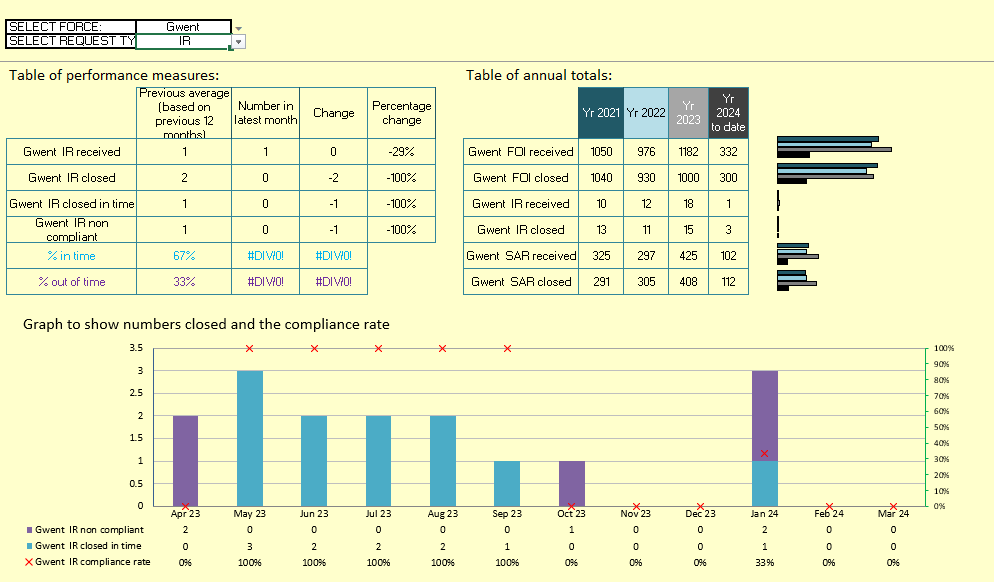 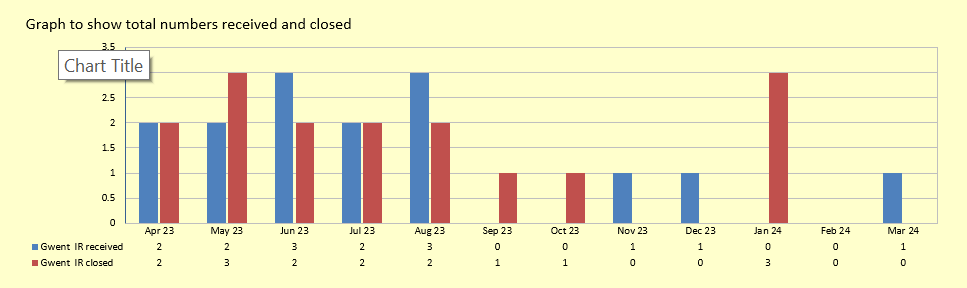 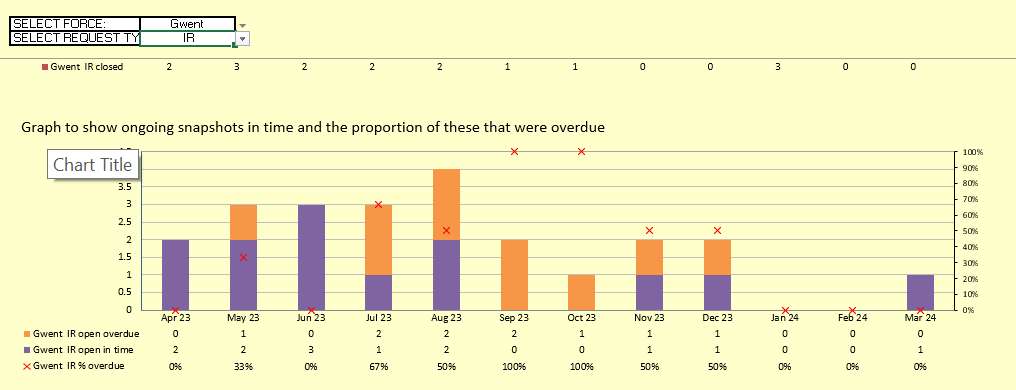 